            Сведения о медицинской организации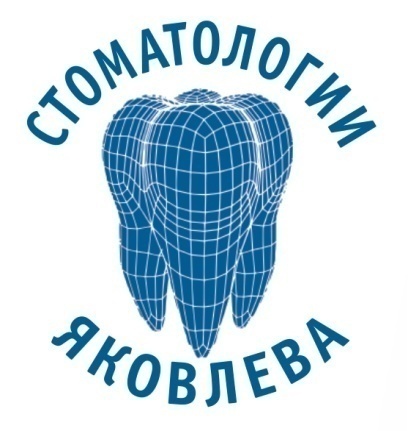 Полное наименованиеОбщество с ограниченной ответственностью «ДЕНТА-Т-ЛЮКС»Общество с ограниченной ответственностью стоматологическая фирма «СТОМА-ПРОФ»Общество с ограниченной ответственностью «Дента-Т»Сокращенное наименованиеООО «ДЕНТА-Т-ЛЮКС»ООО «СТОМА-ПРОФ»ООО «Дента-Т»Данные документа, подтверждающего факт внесения сведений о юридическом лице в Единый государственный реестр юридических лиц, с указанием органа, осуществившего государственную регистрациюСвидетельство о ГРЮЛ серия 24 № 006341011 от 26.08.2016 выдано Межрайонной ИФНС № 23 по Красноярскому краюСвидетельство о постановке на учет Российской организации в налоговом органе по месту ее нахождения, выдано Инспекцией Федеральной налоговой службы по Советскому району г. Красноярска 2465 от 25.11.1998Свидетельство о ГРЮЛ серия 24 № 002819059 от 18.11.2004 выдано Инспекцией Министерства Российской Федерации по налогам и сборам по Советскому району города Красноярска Красноярского краяПочтовый адресУл. Караульная, 48,пом.451, г. Красноярск,660043пр. Комсомольский, д.3 «Д», пом. 33, г. Красноярск, 660118Ул. Ястынская, 6Г, пом.4, г. Красноярск,660131Телефон214-13-15255-09-65275-07-77Режим работыПн-Пт - 8.00-20.00Воскресенье - выходнойПн-Пт - 8.00-20.00Воскресенье - выходнойПн-Пт - 8.00-20.00Воскресенье - выходнойДата государственной регистрации26.08.201625.11.199818.11.2004e-mail750777@rambler.ru750777@rambler.ru750777@rambler.ruГрафик приема граждан руководителем организацииГрафик приема граждан руководителем организацииГрафик приема граждан руководителем организацииГрафик приема граждан руководителем организацииДень недели и время приемаПонедельник 12.00-14.00Среда 12.00-14.00Пятница 12.00-14.00ОРГАНЫ УПРАВЛЕНИЯОРГАНЫ УПРАВЛЕНИЯОРГАНЫ УПРАВЛЕНИЯОРГАНЫ УПРАВЛЕНИЯДиректорЯковлев Николай НиколаевичЯковлев Николай НиколаевичЯковлев Николай НиколаевичУчредительЯковлев Николай НиколаевичЯковлев Николай НиколаевичЯковлев Николай Николаевич